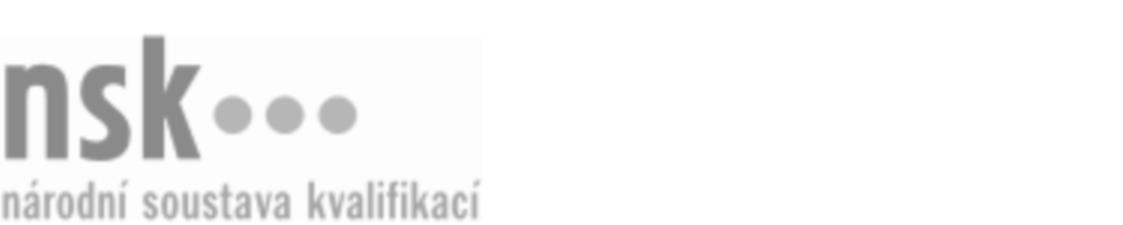 Autorizované osobyAutorizované osobyAutorizované osobyAutorizované osobyAutorizované osobyAutorizované osobyAutorizované osobyAutorizované osobyPracovník/pracovnice pronájmu prádla (kód: 31-028-H) Pracovník/pracovnice pronájmu prádla (kód: 31-028-H) Pracovník/pracovnice pronájmu prádla (kód: 31-028-H) Pracovník/pracovnice pronájmu prádla (kód: 31-028-H) Pracovník/pracovnice pronájmu prádla (kód: 31-028-H) Pracovník/pracovnice pronájmu prádla (kód: 31-028-H) Pracovník/pracovnice pronájmu prádla (kód: 31-028-H) Pracovník/pracovnice pronájmu prádla (kód: 31-028-H) Autorizující orgán:Autorizující orgán:Ministerstvo pro místní rozvojMinisterstvo pro místní rozvojMinisterstvo pro místní rozvojMinisterstvo pro místní rozvojMinisterstvo pro místní rozvojMinisterstvo pro místní rozvojMinisterstvo pro místní rozvojMinisterstvo pro místní rozvojMinisterstvo pro místní rozvojMinisterstvo pro místní rozvojMinisterstvo pro místní rozvojMinisterstvo pro místní rozvojSkupina oborů:Skupina oborů:Textilní výroba a oděvnictví (kód: 31)Textilní výroba a oděvnictví (kód: 31)Textilní výroba a oděvnictví (kód: 31)Textilní výroba a oděvnictví (kód: 31)Textilní výroba a oděvnictví (kód: 31)Textilní výroba a oděvnictví (kód: 31)Povolání:Povolání:Pracovník pronájmu prádlaPracovník pronájmu prádlaPracovník pronájmu prádlaPracovník pronájmu prádlaPracovník pronájmu prádlaPracovník pronájmu prádlaPracovník pronájmu prádlaPracovník pronájmu prádlaPracovník pronájmu prádlaPracovník pronájmu prádlaPracovník pronájmu prádlaPracovník pronájmu prádlaKvalifikační úroveň NSK - EQF:Kvalifikační úroveň NSK - EQF:333333Platnost standarduPlatnost standarduPlatnost standarduPlatnost standarduPlatnost standarduPlatnost standarduPlatnost standarduPlatnost standarduStandard je platný od: 07.10.2020Standard je platný od: 07.10.2020Standard je platný od: 07.10.2020Standard je platný od: 07.10.2020Standard je platný od: 07.10.2020Standard je platný od: 07.10.2020Standard je platný od: 07.10.2020Standard je platný od: 07.10.2020Pracovník/pracovnice pronájmu prádla,  28.03.2024 14:44:55Pracovník/pracovnice pronájmu prádla,  28.03.2024 14:44:55Pracovník/pracovnice pronájmu prádla,  28.03.2024 14:44:55Pracovník/pracovnice pronájmu prádla,  28.03.2024 14:44:55Pracovník/pracovnice pronájmu prádla,  28.03.2024 14:44:55Strana 1 z 2Strana 1 z 2Autorizované osobyAutorizované osobyAutorizované osobyAutorizované osobyAutorizované osobyAutorizované osobyAutorizované osobyAutorizované osobyAutorizované osobyAutorizované osobyAutorizované osobyAutorizované osobyAutorizované osobyAutorizované osobyAutorizované osobyAutorizované osobyNázevNázevNázevNázevNázevNázevKontaktní adresaKontaktní adresa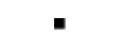 Hospodářská komora České republikyHospodářská komora České republikyHospodářská komora České republikyHospodářská komora České republikyHospodářská komora České republikyNa Florenci 2116/15, 11000 PrahaNa Florenci 2116/15, 11000 PrahaHospodářská komora České republikyHospodářská komora České republikyHospodářská komora České republikyHospodářská komora České republikyHospodářská komora České republikyNa Florenci 2116/15, 11000 PrahaNa Florenci 2116/15, 11000 PrahaNa Florenci 2116/15, 11000 PrahaNa Florenci 2116/15, 11000 PrahaPracovník/pracovnice pronájmu prádla,  28.03.2024 14:44:55Pracovník/pracovnice pronájmu prádla,  28.03.2024 14:44:55Pracovník/pracovnice pronájmu prádla,  28.03.2024 14:44:55Pracovník/pracovnice pronájmu prádla,  28.03.2024 14:44:55Pracovník/pracovnice pronájmu prádla,  28.03.2024 14:44:55Strana 2 z 2Strana 2 z 2